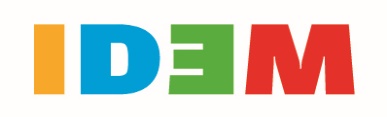 PRIJAVNICA ZA PROGRAMOSPOSOBLJAVANJA ZA OBAVLJANJE POSLOVA POMOĆNIK U NASTAVI U RADU S UČENICIMA S TEŠKOĆAMA-20 satiPODACI O POLAZNIKUCijena edukacije iznosi 170,00 eura po polazniku. Upute za uplatu naknade bit će proslijeđene nakon zaprimanja prijave za edukaciju.Učilište za obrazovanje odraslih - IDEMIlica 48, 10000 Zagrebmob. 099/26 98 494OIB: 99393652995IBAN  HR 3123600001102178026e-mail: uciliste.idem1@gmail.com  www.ucilisteidem.hrIme i prezimeDatum rođenjaAdresa stanovanjaOIBKontakt telefonE-mail adresaZavršeno obrazovanjeDa li ste trenutno zaposleni kao PUN (da ili ne)Datum prijave